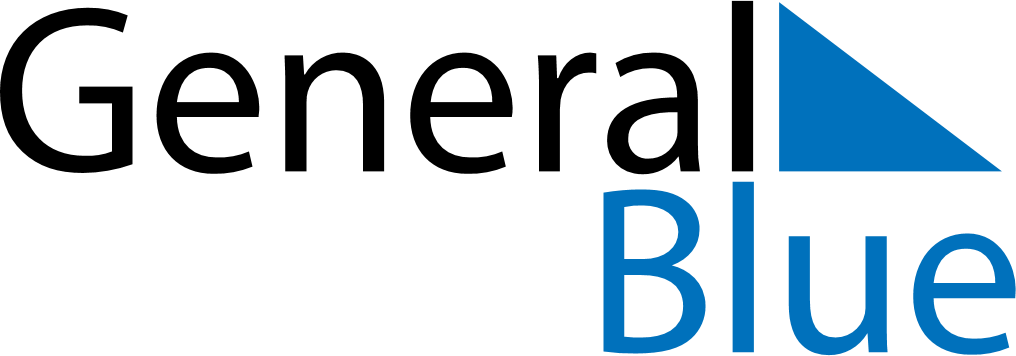 November 2023November 2023November 2023NetherlandsNetherlandsSUNMONTUEWEDTHUFRISAT1234567891011Saint Martin12131415161718192021222324252627282930